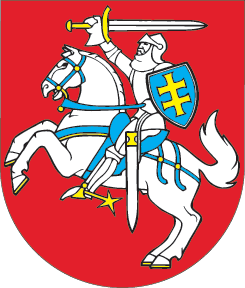 LIETUVOS RESPUBLIKOSATLIEKŲ TVARKYMO ĮSTATYMO NR. VIII-787 4, 10 IR 11 STRAIPSNIŲ PAKEITIMO IR ĮSTATYMO PAPILDYMO 42 STRAIPSNIUĮSTATYMAS2021 m. birželio 30 d. Nr. XIV-488Vilnius1 straipsnis. 4 straipsnio pakeitimasPripažinti netekusia galios 4 straipsnio 11 dalį.2 straipsnis. Įstatymo papildymas 42 straipsniuPapildyti Įstatymą 42 straipsniu:„42 straipsnis. Atliekas tvarkančių įmonių civilinės atsakomybės draudimas1. Pavojingąsias ir (ar) padangų atliekas surenkančios, vežančios, apdorojančios įmonės (toliau šiame straipsnyje – veiklos vykdytojas) apdraudžia savo civilinę atsakomybę už žalą, kuri vykdant tokią veiklą ar dėl veiklos vykdytojo neatsargumo ar tyčios gali būti padaryta tretiesiems asmenims ir (ar) jų turtui bei aplinkai.2. Veiklos vykdytojas turi turėti civilinės atsakomybės draudimą, atitinkantį šiame straipsnyje ir teisės aktuose, reglamentuojančiuose draudimo veiklą ir draudimo santykius, nustatytas sąlygas ir reikalavimus.3. Draudimo objektas yra veiklos vykdytojo turtiniai interesai, susiję su jo civiline atsakomybe, atsirandančia dėl veiklos vykdytojo veiksmais surenkant, vežant ar apdorojant atliekas padarytos žalos tretiesiems asmenims ir (ar) jų turtui bei aplinkai. Žalos aplinkai atlyginimas kartu apima ir draudėjo civilinę atsakomybę dėl draudėjo neteisėta veika (veikimu, neveikimu) padarytos žalos aplinkai, apskaičiuotos pagal aplinkos ministro patvirtintą aplinkai padarytos žalos atlyginimo dydžių apskaičiavimo metodiką, kai yra tenkinamos visos šiame straipsnyje nustatytos ir kitos draudimo sutarties sąlygos, nurodytos šio straipsnio 11 dalyje.4. Draudžiamasis įvykis yra staigus ir netikėtas įvykis, dėl kurio draudėjui (veiklos vykdytojui) pareikštas reikalavimas atlyginti trečiajam asmeniui ir (ar) jo turtui bei aplinkai atsiradusią žalą, padarytą vykdant draudimo sutartimi apdraustą veiklą, jeigu yra visos šios sąlygos:1) reikalavimas atlyginti žalą draudėjui arba draudikui yra pareikštas draudimo sutarties galiojimo laikotarpiu ir (ar) per 3 metus nuo draudimo sutarties galiojimo pabaigos; 2) reikalavimas pareikštas dėl žalos, atsiradusios draudimo sutarties galiojimo laikotarpiu arba atgaline data nustatomu draudimo sutarties galiojimo laikotarpiu, jeigu draudimo sutartyje nenustatytos kitos sąlygos; 3) reikalavimas pareikštas dėl veiksmų, atliktų draudimo sutarties galiojimo laikotarpiu ir atgaline data nustatomu draudimo sutarties galiojimo laikotarpiu, jeigu draudimo sutartyje nenustatytos kitos sąlygos; 4) reikalavimas pareikštas dėl veiksmų, atliktų draudimo teritorijoje ir dėl draudimo teritorijoje atsiradusios žalos; 5) reikalavimas atlyginti žalą pareikštas rašytinės pretenzijos ir (ar) ieškinio forma; 6) draudėjas pagal jo atsakomybei taikomus įstatymus atsako už atsiradusią žalą; 7) draudėjas nežinojo ir negalėjo žinoti apie atsiradusią žalą draudimo sutarties sudarymo momentu;8) draudikui apie įvykį buvo pranešta sutarties galiojimo laikotarpiu ir (ar) per 3 mėnesius nuo draudimo sutarties galiojimo pabaigos.5. Draudimo išmoką draudikas moka nukentėjusiam trečiajam asmeniui ir (ar) aplinkos  ministro įgaliotai institucijai, kuri pagal Lietuvos Respublikos teisės aktus yra atsakinga už aplinkai padarytos žalos nustatymą.6. Nukentėjęs trečiasis asmuo ir (ar) aplinkos ministro įgaliota institucija, kuri pagal Lietuvos Respublikos teisės aktus yra atsakinga už aplinkai padarytos žalos nustatymą, turi teisę tiesiogiai reikalauti, kad draudikas, apdraudęs atsakingo už padarytą žalą veiklos vykdytojo civilinę atsakomybę, išmokėtų draudimo išmoką.7. Reikalavimą išmokėti draudimo išmoką teikiantis nukentėjęs trečiasis asmuo ir (ar) aplinkos ministro įgaliota institucija, kuri pagal Lietuvos Respublikos teisės aktus yra atsakinga už aplinkai padarytos žalos nustatymą, ir (ar) veiklos vykdytojas privalo pateikti draudikui visus turimus dokumentus ir informaciją apie draudžiamojo įvykio aplinkybes ir pasekmes, būtinus nustatant draudimo išmokos dydį. Draudiko reikalavimu šioje dalyje nurodyti asmenys taip pat privalo jam pateikti būtinus nustatant draudimo išmokos dydį dokumentus apie draudžiamojo įvykio aplinkybes ir pasekmes, kuriuos draudikas turi teisę gauti įstatymų ir kitų teisės aktų nustatyta tvarka. 8. Draudimo išmokos dydį nustato draudikas, atsižvelgdamas į padarytos žalos dydį. Žalos dydis nustatomas vadovaujantis Lietuvos Respublikos civilinio kodekso, aplinkos ministro patvirtintos aplinkai padarytos žalos atlyginimo dydžių apskaičiavimo metodikos ir kitų teisės aktų nuostatomis.9. Nauja draudimo sutartis turi būti sudaroma likus ne mažiau kaip 10 darbo dienų iki buvusios draudimo sutarties galiojimo pabaigos ir įsigalioja baigus galioti buvusiai sutarčiai. 10. Draudimo suma nustatoma draudiko ir veiklos vykdytojo susitarimu ir nurodoma draudimo liudijime (polise). Minimali draudimo suma negali būti mažesnė kaip penkiasdešimt tūkstančių eurų vieno draudžiamojo įvykio atveju, o minimali draudimo suma visam draudimo laikotarpiui negali būti mažesnė kaip šimtas tūkstančių eurų.11. Kitas, negu nurodytas šiame straipsnyje, draudimo sutarties sąlygas nustato Civilinis kodeksas, Lietuvos Respublikos draudimo įstatymas, draudiko ir veiklos vykdytojo susitarimas.12. Veiklos vykdytojo prievolės turėti civilinės atsakomybės draudimą priežiūrą vykdo aplinkos ministro įgaliota institucija aplinkos ministro nustatyta tvarka.“3 straipsnis. 10 straipsnio pakeitimasPakeisti 10 straipsnio 1 dalį ir ją išdėstyti taip: „1. Atliekas naudojanti ar šalinanti įmonė turi turėti atliekų naudojimo ar šalinimo techninį reglamentą, kuris apibrėžtų visas atliekų priėmimo, laikymo, naudojimo, šalinimo, aplinkos stebėsenos (monitoringo) ir kontrolės operacijas. Atliekų naudojimo ar šalinimo techniniame reglamente išdėstomas atliekų naudojimo ar šalinimo veiklos nutraukimo planas, kuriame nurodomos atliekų sutvarkymo, atliekų naudojimo ar šalinimo įrenginių uždarymo ir sutvarkymo, jų priežiūros po uždarymo, užteršto grunto ir dirvožemio išvalymo, kitos veiklos nutraukimo priemonės, užtikrinančios aplinkos apsaugą ir visuomenės sveikatos saugą.“4 straipsnis. 11 straipsnio pakeitimasPakeisti 11 straipsnį ir jį išdėstyti taip:„11 straipsnis. Atliekas naudojančių ar šalinančių įmonių prievolių įvykdymo užtikrinimas1. Atliekas naudojanti ar šalinanti įmonė privalo nutraukti atliekų naudojimo ar šalinimo veiklą taip, kad jos nutraukimo metu ir vėliau neatsirastų neigiamas poveikis žmonių sveikatai ir aplinkai. Jeigu įmonė nori ar privalo nutraukti atliekų naudojimo ar šalinimo veiklą, įmonė privalo sutvarkyti atliekas, uždaryti ir sutvarkyti atliekų naudojimo ar šalinimo įrenginius, prižiūrėti juos po jų uždarymo, išvalyti užterštą gruntą ir dirvožemį, įgyvendinti kitas šio Įstatymo 10 straipsnyje nurodytame atliekų naudojimo ar šalinimo techniniame reglamente išdėstytame atliekų naudojimo ar šalinimo veiklos nutraukimo plane nurodytas priemones, užtikrinančias aplinkos apsaugą ir visuomenės sveikatos saugą.2. Atliekas naudojančių ar šalinančių įmonių, kurios privalo turėti leidimą pagal šio Įstatymo 6 straipsnyje nustatytus reikalavimus, išskyrus nuotekų dumblo apdorojimą vykdančias savivaldybės valdomas įmones, šio straipsnio 1 dalyje nustatytų prievolių įvykdymas užtikrinamas galiojančia laidavimo draudimo sutartimi ir (arba) banko garantija, ir (arba) maksimaliąja hipoteka (toliau – prievolių įvykdymo užtikrinimo dokumentas).3. Šio straipsnio 2 dalyje nurodytos įmonės privalo pateikti aplinkos ministro įgaliotai institucijai prievolių įvykdymo užtikrinimo dokumentą vadovaudamosi šio straipsnio 5 dalyje nurodyta atliekas naudojančių ar šalinančių įmonių prievolių įvykdymo užtikrinimo tvarka. Prievolių įvykdymo užtikrinimo suma turi būti apskaičiuota vadovaujantis šio straipsnio 5 dalyje nurodyta prievolių įvykdymo užtikrinimo sumos apskaičiavimo, atsižvelgiant į numatomų naudoti ar šalinti pavojingųjų ar nepavojingųjų atliekų rūšis, kiekį ir tvarkymo būdus, tvarka. Prievolių įvykdymo užtikrinimas turi būti taikomas nuo atliekų tvarkymo veiklos pradžios iki tol, kol bus panaikintas šio Įstatymo 6 straipsnyje nurodyto leidimo galiojimas ir įgyvendintos šio Įstatymo 10 straipsnyje nurodytame atliekų naudojimo ar šalinimo techniniame reglamente išdėstytame atliekų naudojimo ar šalinimo veiklos nutraukimo plane nurodytos priemonės. Pažeidę šio straipsnio 2 dalyje nustatytus reikalavimus ar šio straipsnio 5 dalyje nurodytą atliekas naudojančių ar šalinančių įmonių prievolių įvykdymo užtikrinimo tvarką, įmonė, įmonės vadovas ar kiti atsakingi asmenys atsako pagal Lietuvos Respublikos aplinkos apsaugos įstatymo ir Lietuvos Respublikos administracinių nusižengimų kodekso nuostatas.4. Įmonei neįvykdžius bent vienos šio straipsnio 1 dalyje nustatytos prievolės prievolių įvykdymo užtikrinimo dokumento galiojimo laikotarpiu, aplinkos ministro įgaliota institucija, veikianti kaip naudos gavėja, turi teisę pagal prievolių įvykdymo užtikrinimo dokumentą gauti prievolių įvykdymo užtikrinimo sumą, skirtą šio straipsnio 1 dalyje nustatytoms neįvykdytoms prievolėms įgyvendinti ir šių prievolių įgyvendinimui organizuoti.5. Aplinkos ministras nustato atliekas naudojančių ar šalinančių įmonių prievolių įvykdymo užtikrinimo tvarką, šių prievolių įvykdymo užtikrinimo sumos vienai tonai numatomų naudoti ar šalinti pavojingųjų ar nepavojingųjų atliekų dydį ir prievolių įvykdymo užtikrinimo sumos apskaičiavimo, atsižvelgiant į numatomų naudoti ar šalinti pavojingųjų ar nepavojingųjų atliekų rūšis, kiekį ir tvarkymo būdus, tvarką.6. Maksimalioji hipoteka turi apimti prievolių, nustatytų šio straipsnio 1 dalyje, įvykdymo užtikrinimą ir aplinkos ministro įgaliotos institucijos nuostolių, patiriamų dėl to, kad šio straipsnio 2 dalyje nurodyta įmonė nevykdo šio straipsnio 1 dalyje nustatytų prievolių, atlyginimą. Maksimaliosios hipotekos objektu negali būti atliekų naudojimo ar šalinimo veikloje naudojamas nekilnojamasis daiktas ar jo dalis.“5 straipsnis. Įstatymo įsigaliojimas, įgyvendinimas ir taikymas1. Šis įstatymas, išskyrus šio straipsnio 2 dalį, įsigalioja 2022 m. gegužės 1 d.2. Lietuvos Respublikos aplinkos ministras iki 2022 m. vasario 1 d. priima šio įstatymo įgyvendinamuosius teisės aktus.3. Šio įstatymo 4 straipsnyje išdėstyto Lietuvos Respublikos atliekų tvarkymo įstatymo 11 straipsnio 2 dalyje nurodytas prievolių įvykdymo užtikrinimo dokumentas, pateiktas aplinkos ministro įgaliotai institucijai iki šio įstatymo įsigaliojimo dienos, galioja iki jame nurodyto termino pabaigos. Jeigu prievolių įvykdymo užtikrinimo dokumentas galioja ilgiau kaip dvejus metus nuo šio įstatymo įsigaliojimo dienos, šio įstatymo 4 straipsnyje išdėstyto Atliekų tvarkymo įstatymo 11 straipsnio 1 dalyje nustatytų prievolių įvykdymo užtikrinimo sumos dydis nuo 2024 m. gegužės 1 d. turi būti ne mažesnis, negu apskaičiuotas vadovaujantis šio įstatymo 4 straipsnyje išdėstyto Atliekų tvarkymo įstatymo 11 straipsnio 5 dalyje nurodyta prievolių įvykdymo užtikrinimo sumos apskaičiavimo tvarka.Skelbiu šį Lietuvos Respublikos Seimo priimtą įstatymą.Respublikos Prezidentas	Gitanas Nausėda